Министерство образования и науки Российской Федерации Федеральное государственное автономное образовательное учреждение высшего образования 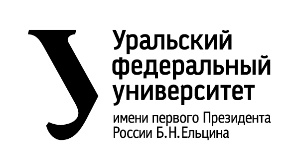 «Уральский федеральный университет имени первого Президента России Б.Н. Ельцина» (УрФУ) Институт радиоэлектроники и информационных технологий – РТФОТЧЕТо проектной работепо теме: Симулятор IT-компании: виртуальная настольная игра в жанре экономического симуляторапо дисциплине: Проектный практикумКоманда: ONLYFANSЕкатеринбург2022СОДЕРЖАНИЕВВЕДЕНИЕIT все больше и больше начинает доминировать в любой сфере деятельности современного общества: от интеллектуальной до торговой и производственной. Это происходит благодаря тому, что в большинстве случаев в IT входит много высокофункциональных и простых решений для многих пользователей.Большинство не имеют понятия, как устроен и разработан софт программ, которыми мы пользуемся каждый день. Будущий программист очень хочет узнать побольше о принципах работы IT-компаний, но разбираться во всем этом через книги и статьи в интернете скучно.Обучающая настольная игра помогает разрешить данную проблему, т.к. предоставляет более понятное объяснение тонкостей IT-компаний. На сегодняшний день существует несколько игр, которые имею большую популярность или имеют отношение к IT сфере. К таким относятся настольная игра "Монополия" и онлайн игра "Монополия онлайн". Однако у данных игр есть недостаток: нет обучающего контента.Актуальность данной работы заключается в том, чтобы, заинтересовать будущих программистов с помощью увлекательной и познавательной виртуальной настольной игры. Так как людям проще воспринимать другие источники информации.Целью работы создание игры, которая сможет вовлечь потребителя в изучение основ IT-бизнеса путем подачи информации в развлекательном формате. Приложение как для ПК, так и смартфона, где игрок будет иметь возможность играть с товарищами. Исходя из поставленной цели, в работе определены следующие задачи:Изучить актуальность и аналоги проекта.Создать интуитивно понятный дизайн игр и игрового поля.Разработать развлекательно-познавательный контент, который будет внедрен в виртуальную настольную игру.КОМАНДАТимлид: Коновальчик Егор Сергеевич РИ-110948Программист: Шамонин Филипп Николаевич РИ-110941Программист: Кутявин Данил Сергеевич РИ-110945Аналитик: Лайша Александр Дмитриевич РИ-110947Дизайнер: Шешукова Арина Андреевна РИ-110948ЦЕЛЕВАЯ АУДИТОРИЯДля определения целевой аудитории мы использовали методику 5W Марка Шеррингтона. Это наиболее распространенный способ определения целевой аудитории и психологических характеристик, которыми обладают потенциальные потребители. Сегментация рынка проводится по 5 вопросам:Что?Это сегментация по типу товара: что мы предлагаем потребительской группе? Какие товары/услуги?Мы предлагаем обучающую игру, позволяющую заинтересовать и ознакомить с IT сферой. Кто?Это сегментация по типу потребителя: кто будет пользоваться товаром/услугой? Какой пол, возраст?Игра направлена на людей, которые интересуются IT специальностью, таким образом мы поняли, что нашей целевой аудиторией является молодёжь в возрасте от 14 до 25 лет. Пол в свою очередь не имеет значения.Почему?
Это сегментация по типу мотивации к совершению покупки и потребления: какова потребность или мотивация клиента? какую проблему решает товар/услуга?Потребность клиента заключается в его малой ознакомление с IT сферой, что может выльется в сложное адаптирование к его новой профессии.  Когда?Это сегментация по ситуации, в которой приобретается продукт: когда потребители хотят приобрести товар/услугу?Нашей игрой потребитель воспользуется в начале своего пути к профессии связанной с IT. Где?
Это сегментация по месту покупок: в каком месте происходит принятие решения о покупке и сама покупка? — имеются ввиду точки контакта с клиентом, где можно повлиять на решение. Обучающая игра настроена на мобильность, поэтому целевая аудитория может пользоваться ей в любой обстановке.КАЛЕНДАРНЫЙ ПЛАН ПРОЕКТАНазвание проекта: IT CorpРуководитель проекта: Ялунина Валерия РамильевнаКалендарный план проекта ОПРЕДЕЛЕНИЕ ПРОБЛЕМЫМы воспользовались рядом эффективных способов выявления основных проблем покупателя: Изучили исследования о причинах сложности адаптации и заинтересованности аудитории к обучающим играм.Проанализировали конкурентов;Проанализировали поисковые запросы.Рассмотрев и обобщив данную информацию, мы выявили проблему – будущий программист очень хочет узнать побольше о принципах работы IT-компаний, но разбираться во всем этом через книги и статьи попросту не интересно.АНАЛИЗ АНАЛОГОВМы обнаружили два конкурента, у которых аналогичное программное обеспечение на аналогичном рынке и/или работающее с целевой аудиторией, что и наш разрабатываемый продукт. Аналоги:Настольная игра "Монополия". Достоинства: Есть как настольный тип продукта, так и онлайновый;Достаточно популярный продукт, имеющий монополию в своем жанре настольных игр.Недостатки:Мало обучающего контента.Симулятор разработчика видеоигр "Game Dev Tycoon". Достоинства: Есть обучающий контент, специализирующийся именно на разработке разных продуктов.Недостатки: a)	Нет прямых отсылок на настоящие IT компании.Требования к продукту и к MVPТребования клиентовПростота и увлекательность игрыИнтуитивно понятный дизайнПривычная атмосфера «Монополии»Функциональные требованияДобавление других игроковУказание дополнительной информации на карточках с IT-предприятиями, расширяющей знания в данной областиОсновные механики настольной игры «Монополия»Нефункциональные требованияДизайн игрового поля должен быть в приятных глазу тонахСводка правил игрыУпоминание реальных IT-брендов и компанийПроизводные требованияИгра, развивающая финансовую грамотность (симулятор ИТ-компании)У игры должна быть ЦА и образовательная цельУ игры должна быть игровая механика, персонажи, сюжетСТЕК ДЛЯ РАЗРАБОТКИПлатформа для разработки игры – UnityПлатформа для разработки дизайн-макетов – FigmaПлатформа для коммуникации команды – Telegram, VK и DiscordПрототипированиеНачальный экран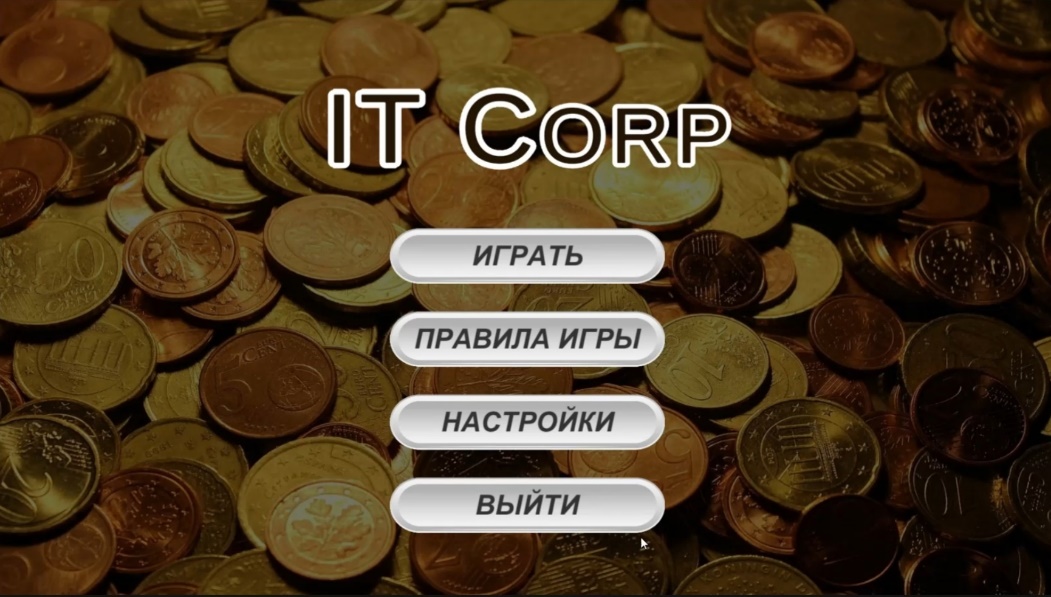 Настройки функционала игры  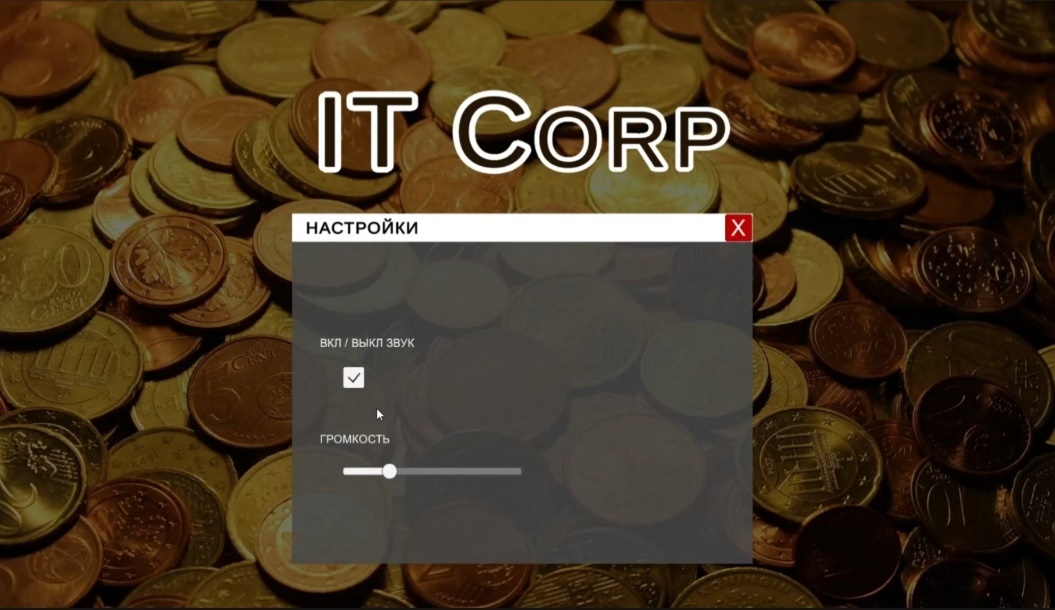 Экран добавление новых игроков к сессии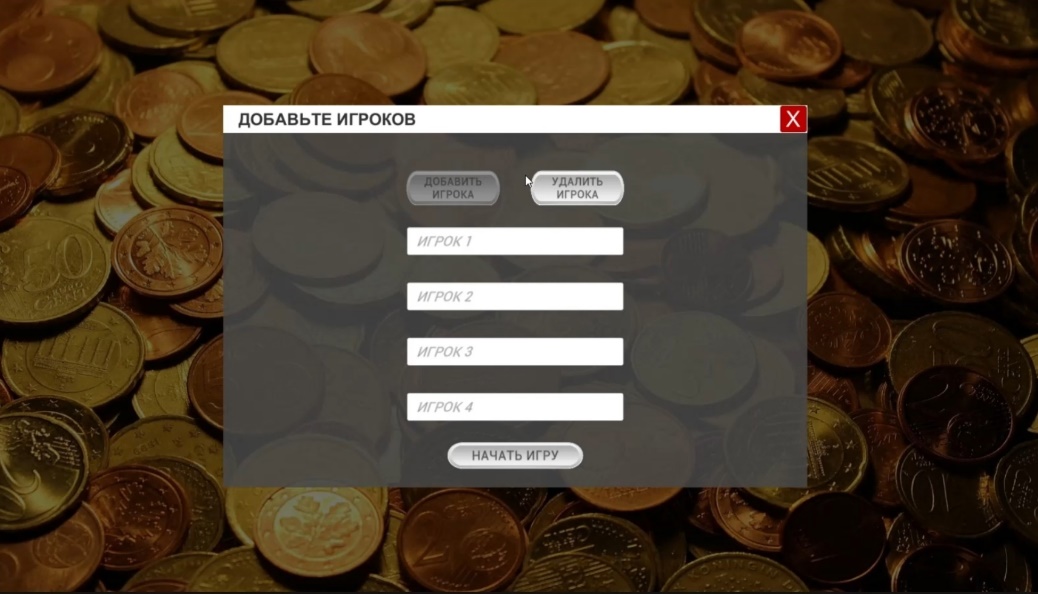 Игровое поле и начало игры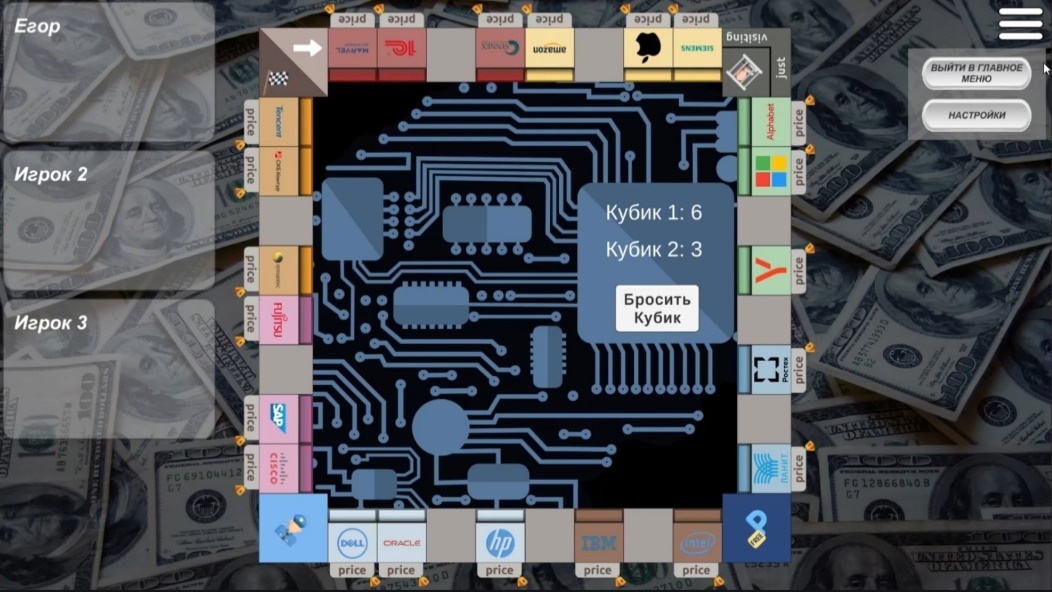 Разработка системыАлгоритм работы приложение:Прочтение правил игры;Авторизация игроков;Изучение игрового поля;Играть и хорошо проводить время с друзьями параллельно изучая карточки IT компаний;ЗаключениеРассмотренные вопросы в рамках данной проектной работы, являются основными при использовании виртуальной настольной игры «IT Corp». Приведены определенные правила и принципы, которые позволят в дальнейшем правильно сопровождать, поддерживать, и грамотно разрабатывать новый функционал для данной разработки.Основные технические решения, которые были предложены в данной проектной работе, включают в себя следующие аспекты:Платформа для разработки игры – Unity – продукт, интенсивно применяемый для разработки и создания простых, но многоцелевых игр.Платформа для разработки дизайн-макетов – Figma - графический онлайн-редактор для совместной работы. Интенсивно применяется для создания прототипа дизайн-макетов и интерфейса приложения. Позволяет обсудить правки с коллегами в реальном времени.Платформа для коммуникации команды – Telegram, VK, Discord – многофункциональные решения для общения. Использовались для обмена идей и для поддержания целостного продукта.Кроме вышеупомянутых технических решений, позволяющих разработать и доработать функционал виртуальной примерочной, в проектной работе затрагиваются обязательные вопросы эффективной работоспособности новых компонентов. А именно вопросы качественных показателей и масштабируемости решений, вопросы тестирования.В итоге представлен эффективный продукт, позволяющий потребителю:Максимально эффективно изучить принципы работы IT-компанийРазвлечься с друзьями за увлекательной игрой.К недостаткам можно отнести, что данный проект ознакамливает пользователя с IT компаниями только в общих чертах. Поэтому она уступает таким аналогам как симулятор разработчика, книгам и т.д. Целью данной работы являлась создание игры, которая сможет вовлечь потребителя в изучение основ IT-бизнеса путем подачи информации в развлекательном формате. Приложение как для ПК, так и смартфона, где игрок будет иметь возможность играть с товарищами.Исходя из поставленной цели, в работе были определены следующие задачи:Изучить актуальность и аналоги проектаСоздать интуитивно понятный дизайн игры и игрового поляРазработать развлекательно-познавательный контент, который будет внедрен в виртуальную настольную игруТаким образом, все цели и задачи, поставленные вначале написания данной проектной работы, были полностью выполнены и освещены.список литературыИсследование о компьютерных игр в обучении: https://cyberleninka.ru/article/n/kompyuternye-igry-v-obuchenii/viewer Отрицательные черты игры «Монополия»:https://www.bbc.com/russian/vert-fut-51673199Адаптация новичков в IT компаниях:https://habr.com/ru/company/nixys/blog/591231/ №НазваниеОтветственный ДлительностьДата начала Временный рамки проекта (недели)Временный рамки проекта (недели)Временный рамки проекта (недели)Временный рамки проекта (недели)Временный рамки проекта (недели)Временный рамки проекта (недели)Временный рамки проекта (недели)Временный рамки проекта (недели)Временный рамки проекта (недели)Временный рамки проекта (недели)Временный рамки проекта (недели)№НазваниеОтветственный ДлительностьДата начала 123456789101112АнализАнализАнализАнализАнализАнализАнализАнализАнализАнализАнализАнализАнализАнализАнализАнализ1.1Определение проблемыКоновальчик Егор1 неделя09.03.20221.2Выявление целевой аудиторииКоновальчик Егор1 неделя09.03.20221.3Конкретизация проблемыКоновальчик Егор1 недели09.03.20221.4Подходы к решению проблемыКоновальчик Егор1 недели09.03.20221.5Анализ аналоговКоновальчик Егор1 недели09.03.20221.6Формулирование требований к MVP продуктаКоновальчик Егор1 недели09.03.20221.7Формулирование требований к продуктуКоновальчик Егор1 недели 09.03.20221.8Формулировка целиКоновальчик Егор1 недели09.03.20221.9Оформление карточки проектаКоновальчик Егор2 недели09.03.20221.10Анализ плтформ для работы с дизайномШешукова Арина1 недели24.03.20221.11Определение платформы для работы с дизайномШешукова Арина1 недели24.03.20221.12Разработка календарного планаКоновальчик Егор 1 недели30.03.20221.13Поиск информации по стекам технологий и платформамЛайша Александр1 неделя30.03.20221.14Определение платформы и стека для продуктаШамонин Филипп1 неделя30.03.20221.15Определение платформы и стека для MVPКутявин Данил1 неделя30.03.20221.16Определение задачКоновальчик Егор1 неделя06.04.2022ПроектированиеПроектированиеПроектированиеПроектированиеПроектированиеПроектированиеПроектированиеПроектированиеПроектированиеПроектированиеПроектированиеПроектированиеПроектированиеПроектированиеПроектированиеПроектирование2.1Архитектура системы (компоненты, модули системы)Шамонин Филипп1 недели13.04.20222.2Разработка сценариев использования системыКоновальчик Егор1 недели13.04.20222.3Прототипы интерфейсовКутявин Данил2 недели13.04.20222.4Поиск материала для создания дизайн-макетовЛайша Александр1 недели20.04.20222.5Дизайн-макетыШешукова Арина1 недели20.04.2022РазработкаРазработкаРазработкаРазработкаРазработкаРазработкаРазработкаРазработкаРазработкаРазработкаРазработкаРазработкаРазработкаРазработкаРазработкаРазработка3.1Написание кодаШамонин Филипп / Кутявин Данил / Коновальчик Егор3 недели20.04.20223.2Тестирование приложенияКутявин Данил1 недели04.05.20223.3Исправление ошибокШамонин Филипп2 недели04.05.20223.4Доработка приложенияКоновальчик Егор1 неделя11.05.2022ВнедрениеВнедрениеВнедрениеВнедрениеВнедрениеВнедрениеВнедрениеВнедрениеВнедрениеВнедрениеВнедрениеВнедрениеВнедрениеВнедрениеВнедрениеВнедрение4.1Оформление MVPШамонин Филипп2 недели11.05.20224.2Внедрение MVPКутявин Данил2 недели11.05.20224.3Написание отчета Лайша Александр1 недели16.05.20224.4Оформление презентацииШешукова Арина1 недели17.05.20224.5Защита проектаКоновальчик Егор1 неделя18.06.2022